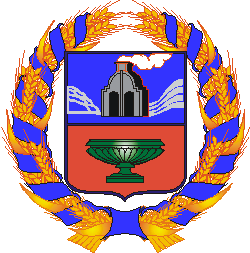  Губернатор Алтайского краяпросп. Ленина, д. . Барнаул, 656035телефон: (3852) 36-31-15, факс: (3852) 36-38-63, е-mail: gubernator@alregn.ruПОЯСНИТЕЛЬНАЯ ЗАПИСКАк проекту закона Алтайского края  «О признании утратившими силу отдельных положений  закона Алтайского края «О критериях, которым должны соответствовать объекты социально-культурного и коммунально-бытового назначения, масштабные инвестиционные проекты, для размещения (реализации) которых допускается предоставление земельного участка, находящегося в собственности Алтайского края, муниципальной собственности, или земельного участка, государственная собственность на который не разграничена, и расположенного на территории Алтайского края, в аренду без проведения торгов»Федеральным законом от 01.07.2018 № 175-ФЗ «О внесении изменений в Федеральный закон «Об участии в долевом строительстве многоквартирных домов и иных объектов недвижимости и о внесении изменений в некоторые законодательные акты Российской Федерации» и отдельные законодательные акты Российской Федерации» внесены изменения в Земельный кодекс Российской Федерации, предусматривающие возможность заключения договора аренды земельного участка, находящегося в государственной собственности, без проведения торгов в случае предоставления его юридическому лицу, принявшему на себя обязательство по завершению строительства объекта незавершенного строительства и исполнению обязательств застройщика перед участниками долевого строительства, права которых нарушены и которые включены в реестр пострадавших граждан в соответствии с Федеральным законом от 30.12.2004             № 214-ФЗ «Об участии в долевом строительстве многоквартирных домов и иных объектов недвижимости и о внесении изменений в некоторые законодательные акты Российской Федерации», для строительства (создания) многоквартирных домов и (или) жилых домов блокированной застройки, состоящих из трех и более блоков, в соответствии с распоряжением высшего должностного лица субъекта Российской Федерации в порядке, установленном Правительством Российской Федерации.Учитывая, что на федеральном уровне установлена возможность предоставления земельных участков без проведения торгов застройщикам, исполнившим обязательства по завершению строительства проблемного объекта, положение на региональном уровне, предусматривающее аналогичное условие для предоставления земельных участков, необходимо признать утратившим силу. Реализация закона не повлечет дополнительных расходов из краевого бюджета.В.П. Томенко